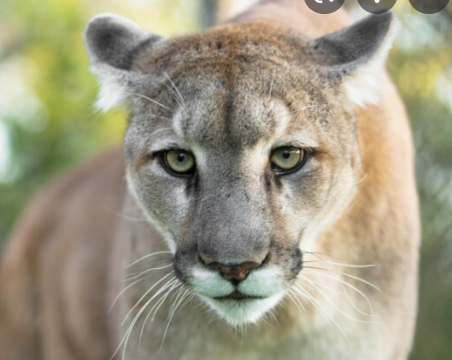 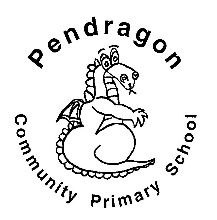 Pendragon  Primary School - Year SixWhat makes our lives wonderful?Spring 1Pendragon  Primary School - Year SixWhat makes our lives wonderful?Spring 1Pendragon  Primary School - Year SixWhat makes our lives wonderful?Spring 1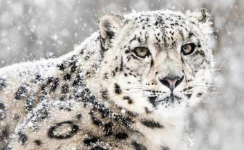 National CurriculumNational CurriculumNational CurriculumNational CurriculumNational CurriculumAs Writers we will study performance poetry and balanced arguments. We will look at experts in the field such as Micheal Rosen. Linked to our topic on World Trade in Geography, we will write balanced arguments about the ethics of the industry. 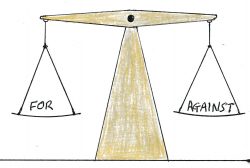 As Designers, linked to our Science unit on electricity, we will be building electric cars. These cars will be operated by a remote control. As Geographers we will study World Trade from Mexico. This will link back to our Mayans topic and look at how they used the coca bean, and how its popularity spread throughout the world. We will learn about primary, secondary and tertiary levels of trade. As Musicians we will be composing and playing the djembes with increasing accuracy, fluency, control and expression. In PE we will further develop skills in gymnastics and netball. As Writers we will study performance poetry and balanced arguments. We will look at experts in the field such as Micheal Rosen. Linked to our topic on World Trade in Geography, we will write balanced arguments about the ethics of the industry. As Designers, linked to our Science unit on electricity, we will be building electric cars. These cars will be operated by a remote control. As Geographers we will study World Trade from Mexico. This will link back to our Mayans topic and look at how they used the coca bean, and how its popularity spread throughout the world. We will learn about primary, secondary and tertiary levels of trade. As Musicians we will be composing and playing the djembes with increasing accuracy, fluency, control and expression. In PE we will further develop skills in gymnastics and netball. As Mathematicians we will begin to use the       language of algebra and classify shapes using more complex vocabulary. We will also begin to learn about ratio and proportion, and continue to solve a variety of word problems, including using measures. How has the cocoa bean changed our lives? 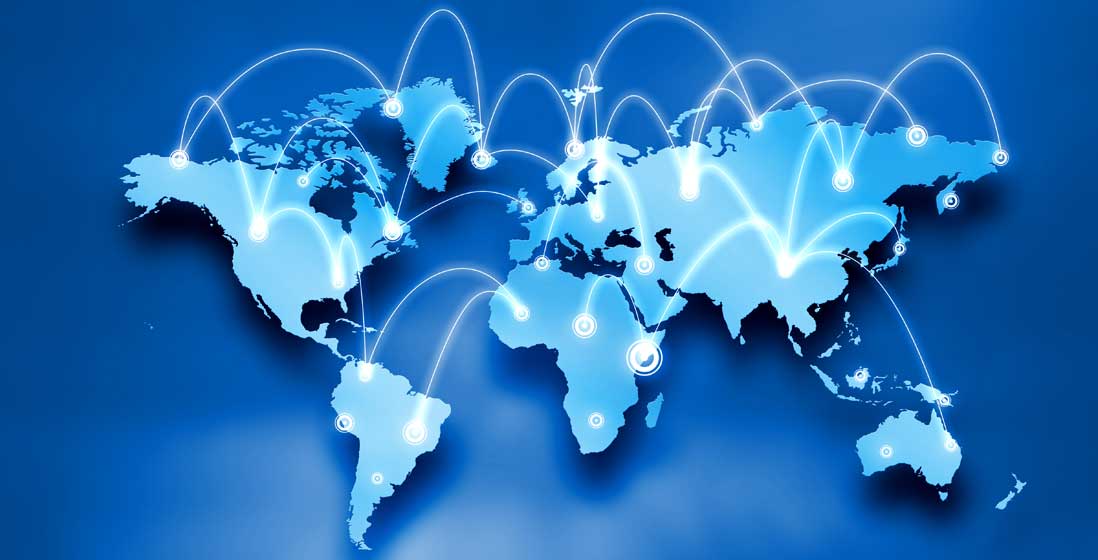 In Computing we will learn how to use spreadsheets to input, manipulate and analyse data. In PSHCE we will be thinking and talking about personal safety, working together and going for goals. Within all areas of school, we will continue to raise the profile of our wellbeing and mental health and consider what strategies work best for us as individuals.  As Readers we will read Skellig as our class reader and answer a variety of retrieval, explanation and inference questions about it. As well as this, within our guided reading lessons we will look at a variety of different text types and genres linked to our lessons. In French we will be learning colours and applying this to talking about the flags of different countries. We will also be learning how to describe where we live.In RE we will consider the similarities and differences between Christianity and Judaism. As Scientists we will be learning about electricity. We will be exploring how the different components of a circuit impact the performance of a buzzer and a bulb. We will look at the different types of circuits and how swtiches affect them. 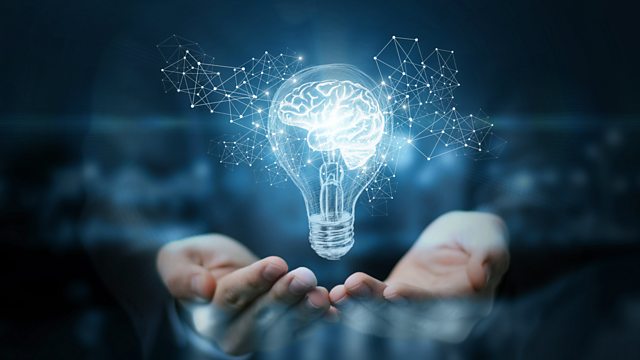 As Readers we will read Skellig as our class reader and answer a variety of retrieval, explanation and inference questions about it. As well as this, within our guided reading lessons we will look at a variety of different text types and genres linked to our lessons. In French we will be learning colours and applying this to talking about the flags of different countries. We will also be learning how to describe where we live.In RE we will consider the similarities and differences between Christianity and Judaism. As Scientists we will be learning about electricity. We will be exploring how the different components of a circuit impact the performance of a buzzer and a bulb. We will look at the different types of circuits and how swtiches affect them. Pendragon  Pendragon  Pendragon  Supporting Learning at HomeMaths Work will be provided to practise what has been learned in class as an activity in the homework book and on Mathletics:www.mathletics.co.uk Spelling. Children will be provided with a spelling activity to complete at home. This will be sent on Friday and should be returned by the following Thursday.Reading book Ideally read daily for at least 15-20mins.Bug club: www.activelearnprimary.co.ukKIRFs: This half term’s KIRFs are to learn times table facts up to 12 x 12 and the related division facts (e.g. if 12 x 3 is 36, 36 ÷ 12= 3). Next half term’s is to know the decimal complements of 1 (e.g. 0.4 + 0.6= 1, or 0.12 + 0.88= 1)Supporting Learning at HomeMaths Work will be provided to practise what has been learned in class as an activity in the homework book and on Mathletics:www.mathletics.co.uk Spelling. Children will be provided with a spelling activity to complete at home. This will be sent on Friday and should be returned by the following Thursday.Reading book Ideally read daily for at least 15-20mins.Bug club: www.activelearnprimary.co.ukKIRFs: This half term’s KIRFs are to learn times table facts up to 12 x 12 and the related division facts (e.g. if 12 x 3 is 36, 36 ÷ 12= 3). Next half term’s is to know the decimal complements of 1 (e.g. 0.4 + 0.6= 1, or 0.12 + 0.88= 1)Supporting Learning at HomeMaths Work will be provided to practise what has been learned in class as an activity in the homework book and on Mathletics:www.mathletics.co.uk Spelling. Children will be provided with a spelling activity to complete at home. This will be sent on Friday and should be returned by the following Thursday.Reading book Ideally read daily for at least 15-20mins.Bug club: www.activelearnprimary.co.ukKIRFs: This half term’s KIRFs are to learn times table facts up to 12 x 12 and the related division facts (e.g. if 12 x 3 is 36, 36 ÷ 12= 3). Next half term’s is to know the decimal complements of 1 (e.g. 0.4 + 0.6= 1, or 0.12 + 0.88= 1)SATs tests 2022This year these tests take place during the week of 9th May 2022. Please try to avoid taking time off during this week.Monday 9th Grammar, Punctuation and Spelling PapersTuesday 10th English Reading PaperWedneday 11th Mathematics Papers 1 (arithmetic) & 2 (reasoning 1)Thursday 12th Mathematics Paper 3 (reasoning 2)ContactPlease note that teachers will check their email up to 8.30am every morning, if you have an urgent message, please contact the office instead via phone or email, so that they can pass the message on to the class teacher. Miss Jupebjupe@pendragon.cambs.sch.ukMrs Groves (Monday/Tuesday)ggroves@pendragon.cambs.sch.ukMiss Scott (Wednesday-Friday)cscott@pendragon.cambs.sch.ukEntry and exit proceduresYear 6 will enter and exit school via the green gate which can be accessed from the public footpath at the bottom of the field.Children can come into school from 8.40am and the gates will close at 8.55am. School ends at 3.15pm. PE LessonsSnow Leopards PE daysOutdoor PE: TuesdayIndoor PE: FridayMountain Lions PE daysOutdoor PE: FridayIndoor PE: TuesdayAll uniform and kit must be named or it is impossible to reunite it with your child if it gets muddled up! If your child has long hair, please ensure they have a hair band, as long hair must be tied back for PE. It is expected that all children can remove watches/earrings for PE. If your child is unable to remove their own stud earrings these should be removed at home on PE days or micropore tape provided so they can cover them. Thank you for your support with this.The Haven and welliesEach class will have a weekly time slot to use the Haven. Wellies should be brought into and kept in school so that this space can be used throughout the year.PE LessonsSnow Leopards PE daysOutdoor PE: TuesdayIndoor PE: FridayMountain Lions PE daysOutdoor PE: FridayIndoor PE: TuesdayAll uniform and kit must be named or it is impossible to reunite it with your child if it gets muddled up! If your child has long hair, please ensure they have a hair band, as long hair must be tied back for PE. It is expected that all children can remove watches/earrings for PE. If your child is unable to remove their own stud earrings these should be removed at home on PE days or micropore tape provided so they can cover them. Thank you for your support with this.The Haven and welliesEach class will have a weekly time slot to use the Haven. Wellies should be brought into and kept in school so that this space can be used throughout the year.PE LessonsSnow Leopards PE daysOutdoor PE: TuesdayIndoor PE: FridayMountain Lions PE daysOutdoor PE: FridayIndoor PE: TuesdayAll uniform and kit must be named or it is impossible to reunite it with your child if it gets muddled up! If your child has long hair, please ensure they have a hair band, as long hair must be tied back for PE. It is expected that all children can remove watches/earrings for PE. If your child is unable to remove their own stud earrings these should be removed at home on PE days or micropore tape provided so they can cover them. Thank you for your support with this.The Haven and welliesEach class will have a weekly time slot to use the Haven. Wellies should be brought into and kept in school so that this space can be used throughout the year.